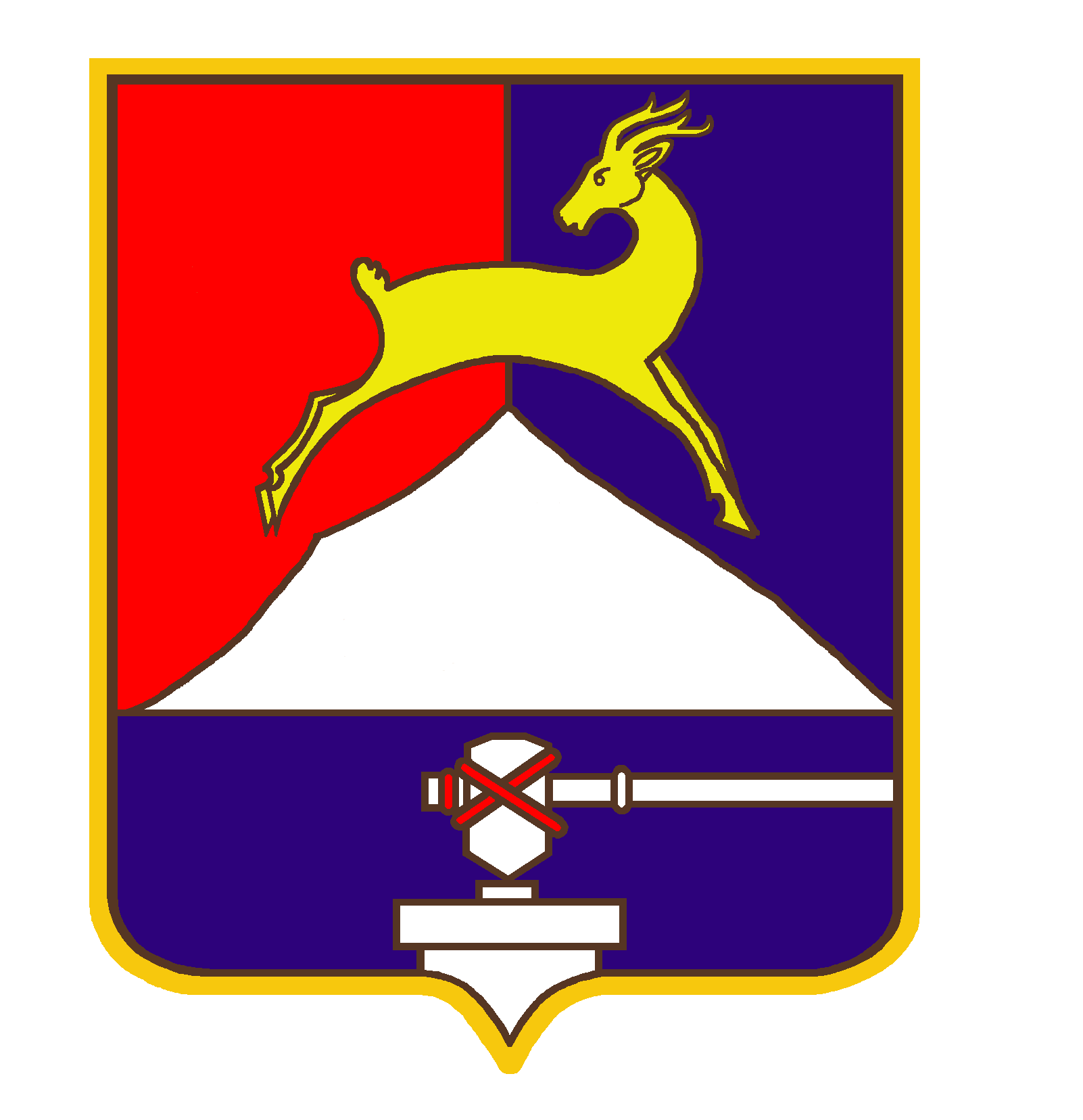 СОБРАНИЕ  ДЕПУТАТОВУСТЬ-КАТАВСКОГО ГОРОДСКОГО ОКРУГАЧЕЛЯБИНСКОЙ ОБЛАСТИЧетырнадцатое заседаниеРЕШЕНИЕот   28.10.2016г.       №  152                                                      г. Усть-Катав  Об утверждении Положения об оплате труда работников муниципальных учреждений физической культуры и спорта, подведомственных администрации Усть-Катавского городского округаРуководствуясь Федеральным законом от 06.10.2003 №131-ФЗ «Об общих принципах организации местного самоуправления в Российской Федерации», приказом Минтруда России от 07.04.2014г. №193н «О профессиональном стандарте «Тренер», приказом Минтруда России от 08.09.2014г. №630н «О профессиональном стандарте «Инструктор-методист», Уставом Усть-Катавского городского округа, Решением Собрания депутатов Усть-Катавского городского округа №124 от 26.08.2016г. «О внесении изменений в решение Собрания депутатов Усть-Катавского городского округа от 30.09.2010 №184 «Об утверждении Положения об установлении систем оплаты труда работников муниципальных бюджетных учреждений, оплата труда которых, в настоящее время осуществляется на основе Единой тарифной сетки», Собрание депутатов РЕШАЕТ:1. Утвердить Положение об оплате труда работников муниципальных учреждений физической культуры и спорта, подведомственных администрации Усть-Катавского городского округа в новой редакции (Прилагается).2. Признать утратившими силу с 01 января 2017 года  решения Собрания депутатов Усть-Катавского городского округа от   25.11.2011г. № 213 «Об утверждении Положения об оплате труда работников муниципальных учреждений физической культуры, спорта и туризма подведомственных администрации Усть-Катавского  городского округа», от 23.11.12 № 176 «О внесении изменений в решение Собрания депутатов Усть-Катавского городского округа от 25.11.2011 г. № 213 «Об утверждении Положения об оплате труда работников муниципальных учреждений физической культуры, спорта и	туризма, подведомственных администрации Усть-Катавского городского округа», от 28.02.2014 №11 «О внесении изменений в решение Собрания депутатов Усть-Катавского городского округа от   25.11.2011г.  №  213 «Об утверждении Положения об оплате труда работников муниципальных учреждений физической культуры, спорта и туризма, подведомственных администрации Усть-Катавского городского округа», от 25.04.2014 № 47 «О внесении изменений в решение Собрания депутатов Усть-Катавского городского округа от   25.11.2011г.  №  213 «Об утверждении Положения об оплате труда работников муниципальных учреждений физической культуры, спорта и туризма, подведомственных администрации Усть-Катавского городского округа», от 24.07.2015 № 104 «О внесении изменений в решение Собрания депутатов Усть-Катавского городского округа от   25.11.2011г.  №  213 «Об утверждении Положения об оплате труда работников муниципальных учреждений физической культуры, спорта и туризма, подведомственных администрации Усть-Катавского городского округа», от 28.10.2016 № 151 «О внесении изменений в решение Собрания депутатов Усть-Катавского городского округа от   25.11.2011г.  №  213 «Об утверждении Положения об оплате труда работников муниципальных учреждений физической культуры, спорта и туризма, подведомственных администрации Усть-Катавского городского округа».3. Разместить настоящее решение на официальном сайте администрации Усть-Катавского городского округа www.ukgo.su и обнародовать на информационном стенде в здании администрации Усть-Катавского городского округа.4. Настоящее решение распространяется на правоотношения, возникшие с 01.01.2017г.5. Контроль за исполнением данного решения возложить на председателя комиссии по финансово-бюджетной и экономической политике С.Н.Федосову.Председатель Собрания ДепутатовУсть-Катавского городского округа                                                    А.И.ДружининГлава Усть-Катавского городского округа                                              С.Д.СемковПриложение к решению  Собрания депутатовУсть-Катавского городского округаот  28.10.2016   № 152 Положениеоб оплате труда работников муниципальных учреждений физической культуры и спорта, подведомственных администрации Усть-Катавского городского округаI. Общие положения1. Настоящее Положение об оплате труда работников муниципальных учреждений физической культуры и спорта, подведомственных администрации Усть-Катавского городского округа (далее именуется - Положение), разработано в соответствии с Трудовым кодексом Российской Федерации, постановлением Правительства Челябинской области от 11.09.2008 г. № 275-П «О введении новых систем оплаты труда работников областных бюджетных, автономных и казенных учреждений и органов государственной власти Челябинской области, оплата труда которых в настоящее время осуществляется на основе Единой тарифной сетки по оплате труда работников областных государственных учреждений» (далее именуется - постановление № 275-П), Решением Собрания депутатов Усть-Катавского городского округа от 30.09.2010г. №184 «Об утверждении Положения об установлении систем оплаты труда работников муниципальных бюджетных учреждений, оплата труда которых в настоящее время осуществляется на основе Единой тарифной сетки» и другими нормативными правовыми актами, регулирующими вопросы оплаты труда, в целях совершенствования организации заработной платы, стимулирования деятельности муниципальных учреждений физической культуры и спорта, в отношении которых функции и полномочия учредителя и главного распорядителя средств бюджета осуществляются администрацией Усть-Катавского городского округа (далее именуются - Учреждения).2. Положение определяет систему оплаты труда работников Учреждений.3. Положение включает в себя:порядок и условия оплаты труда работников Учреждений;условия оплаты труда руководителя Учреждения, его заместителей, главного бухгалтера Учреждения;заключительные положения.4. Система оплаты труда работников Учреждения включает в себя размеры окладов (должностных окладов), выплаты компенсационного и стимулирующего характера и устанавливается коллективными договорами, соглашениями, локальными нормативными актами Учреждения в соответствии с трудовым законодательством, иными нормативными правовыми актами Российской Федерации и Челябинской области, содержащими нормы трудового права, настоящим Положением, а также с учетом мнения представительного органа работников Учреждения (при наличии).5. Система оплаты труда работников Учреждения устанавливается с учетом:1) единого тарифно-квалификационного справочника работ и профессий рабочих;2) тарифно-квалификационных характеристик по общеотраслевым профессиям рабочих;3) единого квалификационного справочника должностей руководителей, специалистов и служащих или профессиональных стандартов;4) приказа Минтруда России от 07.04.2014г. №193н «О профессиональном стандарте «Тренер»;5) приказа Минтруда России от 08.09.2014г. №630н «О профессиональном стандарте «Инструктор-методист»;6)  государственных гарантий по оплате труда;7) перечня видов выплат компенсационного характера, установленного настоящим Положением;8) перечня видов выплат стимулирующего характера, установленного настоящим Положением;9) рекомендаций Российской трехсторонней комиссии по регулированию социально-трудовых отношений;10) мнения представительного органа работников Учреждения.6. Оплата труда работников, работающих по совместительству, а также на условиях неполного рабочего времени, производится пропорционально отработанному времени либо на других условиях, определенных трудовым договором. Определение размеров заработной платы по основной должности, а также по должности, занимаемой в порядке совместительства, производится раздельно по каждой из должностей.II. Порядок формирования системы оплаты труда работников Учреждений7. Оплата труда работников Учреждения включает в себя:- оклады (должностные оклады);- выплаты компенсационного характера;- выплаты стимулирующего характера.8. Размеры окладов (должностных окладов) работников Учреждения устанавливаются в утверждаемом руководителем Учреждения положении об оплате труда работников Учреждения на основе отнесения занимаемых ими должностей к соответствующим квалификационным уровням профессиональных квалификационных групп  (далее именуются – ПКГ) согласно приложениям 1 - 4 к настоящему Положению и квалификационным уровням профессиональных стандартов согласно приложениям 5-6 к настоящему Положению.9. Работникам Учреждения, могут предусматриваться персональные повышающие коэффициенты к окладу (должностному окладу), ставке заработной платы (далее именуется - персональный повышающий коэффициент), в размере до 2,5.Персональный повышающий коэффициент устанавливается на основании локального нормативного акта Учреждения, с учетом мнения выборного профсоюзного или иного представительного органа работников Учреждения, и в соответствии с приказом руководителя Учреждения в отношении конкретного работника, с учетом уровня его профессиональной подготовки, сложности и важности выполняемой работы, степени самостоятельности, стажа работы в муниципальном учреждении, ответственности при выполнении поставленных задач, а также с учетом обеспечения указанной выплаты финансовыми средствами, Персональный повышающий коэффициент устанавливается на определенный период времени в течение соответствующего календарного года. Размер выплат определяется путем умножения размера оклада (должностного оклада), ставки заработной платы работника на персональный повышающий коэффициент. Применение персонального повышающего коэффициента не образует нового оклада и не учитывается при определении стимулирующих и компенсационных выплат работнику.Оклад работников Учреждения каждого квалификационного уровня соответствующей ПКГ устанавливается с применением межуровневого коэффициента, рассчитанного по методике установления окладов в соответствии с ПКГ на основе осуществления дифференциации типовых должностей, включаемых в штатное расписание Учреждения, соответствующих уставным целям Учреждения.Дифференциация типовых должностей осуществляется на основе оценки сложности трудовых функций, выполнение которых предусмотрено при занятии соответствующей должности, по соответствующей профессии или специальности.III. Особенности оплаты и нормирования труда тренерского состава 10.  В расчёт заработной оплаты труда тренерского состава Учреждения, включаются должностные оклады (ставки), рассчитанные с учётом установленной системы нормирования труда, коэффициента специализации, выплаты компенсационного и стимулирующего характера.Для расчета заработной платы работников Учреждения, проводящих занятия со спортивными секциями (группами), руководители Учреждений ежегодно на начало календарного года утверждают тарификационные списки по форме в соответствии с приложением 7 к настоящему Положению.Расчёт оклада (должностного оклада) (До) производится по формуле:До = (Об х Кн) / (18 х S), гдеОб – базовый оклад по должности, предусмотренный в соответствии с приложением 5 к настоящему Положению;Кн – количество часов в неделю, проводимых тренером тренировочных занятий согласно утверждённому в организации графику (расписанию) тренировочных занятий;S – коэффициент специализации, устанавливается равным 1,10 11. Нормативы по наполняемости спортивных секций (групп) и определения максимального объёма недельной тренировочной нагрузки на каждом спортивном этапе утверждены в приложении 8 к настоящему Положению.IV. Виды выплат компенсационного характера12. Работникам Учреждений могут быть установлены следующие выплаты компенсационного характера:1) выплаты работникам, занятым на тяжелых работах, работах с вредными и (или) опасными и особыми условиями труда, законодательно утверждёнными;2) выплаты за работу в местностях с особыми климатическими условиями (районный коэффициент);3) выплаты за работу в условиях, отклоняющихся от нормальных (при выполнении работ различной квалификации, совмещении профессий (должностей), сверхурочной работе, работе в ночное время, выходные и нерабочие праздничные дни, расширении зон обслуживания, исполнении обязанностей временно отсутствующего работника без освобождения от работы, определенной трудовым договором, и при выполнении работ в условиях, отличающихся от нормальных);Размеры выплат компенсационного характера и условия их осуществления устанавливаются коллективными договорами, соглашениями, локальными нормативными актами Учреждения в соответствии с трудовым законодательством и нормативными правовыми актами Российской Федерации, Челябинской области и местного самоуправления, содержащими нормы трудового права, и конкретизируются в трудовых договорах работников (дополнительных соглашениях к трудовым договорам).13. Выплаты компенсационного характера устанавливаются к окладам (должностным окладам) работников Учреждения по соответствующим профессиональным квалификационным группам в процентах к окладам (должностным окладам) или в абсолютных размерах, если иное не установлено законодательством Российской Федерации или Челябинской области, а также нормативными правовыми актами местного самоуправления, установленных в таблице № 1.Таблица №114. Руководители Учреждений принимают меры по проведению специальной оценки условий труда в соответствии с Федеральным законом от 28 декабря 2013 года № 426-ФЗ «О специальной оценке условий труда» (далее именуется - Федеральный закон) с целью разработки и реализации программы действий по обеспечению безопасных условий и охраны труда. Если по итогам специальной оценки условий труда рабочее место признается безопасным, то указанные в абзаце втором пункта 12 настоящего Положения выплаты отменяются.В случае если до дня вступления в силу Федерального закона в отношении рабочего места была проведена аттестация рабочего места по условиям труда, специальная оценка условий труда в отношении такого рабочего места может не проводиться в течение пяти лет со дня завершения данной аттестации, за исключением случаев, указанных в части 1 статьи 17 Федерального закона.V. Виды выплат стимулирующего характера15. К выплатам стимулирующего характера относятся:1) выплаты за интенсивность и высокие результаты работы;2) выплаты за качество выполняемых работ;3) выплаты за непрерывный стаж работы, выслугу лет;4) надбавка молодым специалистам. Надбавка выплачивается работникам Учреждений, замещающим должности инструктора по адаптивной физической культуре, инструктора по спорту, инструктора-методиста по адаптивной физической культуре, инструктора-методиста физкультурно-спортивных организаций, тренера, принятым на работу после окончания очного отделения образовательной организации высшего профессионального образования не позднее 1 октября года окончания образовательной организации. Надбавка молодым специалистам выплачивается в течение двух лет с даты их трудоустройства;5) премиальные выплаты по итогам работы, за квартал, год;6) выплаты, учитывающие особенности деятельности Учреждений и отдельных категорий работников Учреждений:- выплата за подготовку спортсмена, занявшего призовые места в спортивных дисциплинах, включенных в программу Олимпийских игр, Паралимпийских игр, Сурдлимпийских игр и официальных международных спортивных соревнований;- выплаты работникам Учреждений за опыт и достижения в сфере физической культуры и спорта, имеющим государственные и ведомственные звания и награды;- выплаты за квалификационную категорию тренерам (тренер, старший тренер, по виду спорта, спортивной дисциплине);7) выплаты за высокие результаты работы, по вовлечению населения в подготовку к выполнению нормативов Всероссийского физкультурно-спортивного комплекса «Готов к труду и обороне» (ГТО).16. Размеры и условия осуществления выплат стимулирующего характера устанавливаются в соответствии с настоящим Положением, в пределах фонда оплаты труда.17. Выплаты стимулирующего характера производятся по решению руководителя Учреждения с учетом мнения представительного органа работников Учреждения в пределах утвержденного фонда оплаты труда.Выплаты стимулирующего характера конкретизируются в трудовом договоре с работником (в дополнительном соглашении к трудовому договору с работником).18. Выплаты за интенсивность и высокие результаты работы устанавливаются работникам Учреждения, непосредственно участвующим в обеспечении высококачественного тренировочного процесса, установлены в таблице № 2.Таблица № 219. Выплаты за качество выполняемых работ производятся в соответствии с достигнутыми показателями эффективности деятельности Учреждения и установлены в таблице №3Таблица №320. Выплаты за непрерывный стаж работы, выслугу лет устанавливаются в целях укрепления кадрового состава Учреждений.Выплаты за непрерывный стаж работы, выслугу лет производятся работникам в зависимости от общего количества лет, проработанных в физкультурно-спортивных организациях и организациях и (или) образовательных организациях, осуществляющих деятельность в области физической культуры и спорта, в процентах от оклада (должностного оклада).Размеры выплат за непрерывный стаж работы, выслугу лет в процентах от оклада (должностного оклада) установлены в таблице № 4.Таблица №421. Размер надбавки молодым специалистам составляет 20 % от должностного оклада молодого специалиста и на условиях, указанных в подпункте 4 пункта 15 настоящего Положения. 22. Премиальные выплаты по итогам работы, за квартал, год.Условия и размеры премиальных выплат по итогам работы установлены в таблице № 5Таблица № 5Работникам могут выплачиваться единовременные премии за выполнение особо важных заданий, не входящих в круг их основных обязанностей, за качественное и оперативное выполнение особо важных заданий руководителя Учреждения в размере до 50% от должностного оклада.23. Выплаты, учитывающие особенности деятельности Учреждений и отдельных категорий работников Учреждений:1) Выплаты за подготовку спортсмена, занявшего призовые места в спортивных дисциплинах, включенных в программу Олимпийских игр, Паралимпийских игр, Сурдлимпийских игр и иных официальных международных спортивных соревнований устанавливаются:тренерам, ранее участвовавшим в подготовке спортсмена, достигшего значимый спортивный результат на официальных международных и всероссийских спортивных соревнованиях, в том числе и в случаях перехода данного спортсмена в другую организацию, осуществляющую спортивную подготовку;Размеры выплаты работникам за подготовку спортсмена, занявшего призовые места в спортивных дисциплинах, включенных в программу Олимпийских игр, Паралимпийских игр, Сурдлимпийских игр и иных официальных международных спортивных соревнований устанавливаются в соответствии с таблицей № 6.          Таблица № 6Стимулирующая выплата за подготовку спортсмена, занявшего призовые места в спортивных дисциплинах, включенных в программу Олимпийских игр, Паралимпийских игр, Сурдлимпийских игр и иных официальных международных спортивных соревнований устанавливается по наивысшему статусу официальных спортивных соревнований на основании протоколов или выписки из протоколов спортивных соревнований, а срок ее действия - с начала (финансового) года в течение одного календарного года.2) Размер выплат работникам Учреждений за опыт и достижения в сфере физической культуры и спорта, имеющим государственные и ведомственные звания и награды установлены в таблице № 7.     Таблица № 73) Размеры выплаты за квалификационную категорию тренерам (тренер-преподаватель, старший тренер-преподаватель, тренер, старший тренер, тренерам-преподавателям по адаптивной физической культуре, старшим тренерам-преподавателям по адаптивной физической культуре) устанавливаются в таблице № 8.Таблица № 8Присвоение высшей, первой, квалификационной категории осуществляется в соответствии с порядком присвоения квалификационных категорий, установленных федеральным законодательством.24. Размеры выплат за высокие результаты работы по вовлечению населения в подготовку к выполнению нормативов Всероссийского физкультурно-спортивного комплекса «Готов к труду и обороне» (ГТО) устанавливаются в таблице 9.Таблица № 9VI. Условия оплаты труда руководителя Учреждения,его заместителей, главного бухгалтера25. Заработная плата руководителей Учреждений, их заместителей, главных бухгалтеров состоит из должностного оклада, выплат компенсационного и стимулирующего характера.26. Размер должностного оклада руководителя Учреждения определяется трудовым договором, в зависимости от сложности труда, в том числе с учетом масштаба управления и особенностей деятельности и значимости Учреждения.Условия оплаты труда руководителя Учреждения устанавливаются в трудовом договоре (в дополнительном соглашении к трудовому договору), заключаемом на основе типовой формы трудового договора, утвержденной постановлением Правительства Российской Федерации от 12 апреля . № 329 «О типовой форме трудового договора с руководителем государственного (муниципального) учреждения».Предельный уровень соотношения среднемесячной заработной платы руководителей Учреждений и среднемесячной заработной платы работников этих Учреждений устанавливаются в кратности от 1 до 3.Показатели оценки сложности руководства Учреждениями устанавливаются органами, осуществляющими функции и полномочия учредителей Учреждений и главными распорядителями средств бюджета, в ведении которых находятся Учреждения.27. Руководителю Учреждения устанавливаются выплаты компенсационного характера, предусмотренные пунктом 12 раздела IV настоящего Положения.28. Руководителю Учреждения выплаты стимулирующего характера выплачиваются по решению учредителя, с учетом эффективности деятельности  Учреждения и его руководителя.29. Должностные оклады и предельный ФОТ заместителей и главных бухгалтеров Учреждений определяются постановлением администрации Усть-Катавского городского округа.30. Выплаты стимулирующего характера заместителям руководителя и главным бухгалтерам Учреждения устанавливаются с учетом эффективности деятельности Учреждения ( таблица № 10).     Таблица № 10VII. Заключительные положения31. Штатное расписание Учреждения утверждается руководителем Учреждения по согласованию с Учредителем и включает в себя все должности служащих (профессии рабочих) Учреждения.32. Для выполнения работ, связанных с временным расширением объема оказываемых Учреждением услуг (выполняемых работ), Учреждение вправе осуществлять привлечение помимо работников, занимающих должности служащих (профессии рабочих), предусмотренные штатным расписанием, других работников на условиях срочного трудового договора за счет средств, поступающих от приносящей доход деятельности, по согласованию с Учредителем.33. Фонд оплаты труда работников Учреждений,формируется исходя из объема бюджетных ассигнований на обеспечение выполнения функций казенного Учреждения и соответствующих лимитов бюджетных обязательств в части оплаты труда работников казенного Учреждения.Средства на оплату труда, поступающие от приносящей доход деятельности, могут направляться Учреждением на оплату окладов (должностных окладов), выплаты компенсационного характера, выплаты стимулирующего характера 34. В пределах фонда оплаты труда работникам Учреждений может быть оказана материальная помощь. Условия выплаты материальной помощи и ее конкретные размеры устанавливаются локальным нормативным актом Учреждения, согласованным с администрацией Усть-Катавского городского округа.35. При отсутствии или недостатке соответствующих (бюджетных и (или) внебюджетных) финансовых средств руководитель Учреждения вправе приостановить выплаты стимулирующего характера, уменьшить либо отменить их, предупредив об этом работника (работников) в установленном законодательством порядке.36. Руководитель Учреждения, подведомственного администрации Усть-Катавского городского округа, несёт ответственность за недопущение перерасхода фонда оплаты труда и недопущения образования кредиторской задолженности по оплате труда.Приложение 1к Положению об оплате труда работниковмуниципальных учреждений физическойкультуры и спорта, подведомственныхадминистрации Усть-Катавскогогородского округаРазмеры окладов по общеотраслевым профессиям рабочихПеречень профессий рабочих, отнесенных к профессиональным квалификационным группам общеотраслевых профессий рабочих, установлен приказом Министерства здравоохранения и социального развития Российской Федерации от 29 мая . № 248н «Об утверждении профессиональных квалификационных групп общеотраслевых профессий рабочих».Профессиональная квалификационная группа«Общеотраслевые профессии рабочих первого уровня»Профессиональная квалификационная группа«Общеотраслевые профессии рабочих второго уровня»  Приложение 2к Положению об оплате труда работниковмуниципальных учреждений физическойкультуры и спорта, подведомственныхадминистрации Усть-Катавскогогородского округаРазмеры должностных окладов по общеотраслевым должностямруководителей, специалистов и служащихПеречень должностей руководителей, специалистов и служащих, отнесенных к профессиональным квалификационным группам общеотраслевых должностей руководителей, специалистов и служащих, установлен приказом Министерства здравоохранения и социального развития Российской Федерации от 29 мая . № 247н «Об утверждении профессиональных квалификационных групп общеотраслевых должностей руководителей, специалистов и служащих», N 559н от 17.05. . "Об утверждении Единого квалификационного справочника должностей руководителей, специалистов и служащих, раздел "Квалификационные характеристики должностей специалистов, осуществляющих работы в области охраны труда".Профессиональная квалификационная группа«Общеотраслевые должности служащих первого уровня»Профессиональная квалификационная группа«Общеотраслевые должности служащих второго уровня»Профессиональная квалификационная группа«Общеотраслевые должности служащих третьего уровня»Профессиональная квалификационная группа«Общеотраслевые должности служащих четвертого уровня»Приложение 3к Положению об оплате труда работниковмуниципальных учреждений физическойкультуры и спорта, подведомственныхадминистрации Усть-Катавскогогородского округаРазмеры должностных окладов по должностям работников физической культуры и спортаПеречень должностей работников физической культуры и спорта, отнесенных к профессиональным квалификационным группам должностей работников физической культуры и спорта, установлен приказом Министерства здравоохранения и социального развития Российской Федерации от 27 февраля . № 165н «Об утверждении профессиональных квалификационных групп должностей работников физической культуры и спорта».Профессиональная квалификационная группа должностей работников физической культуры и спорта второго уровняПримечание: приказ Министерства здравоохранения и социального развития Российской Федерации от 27 февраля . № 165н «Об утверждении профессиональных квалификационных групп должностей работников физической культуры и спорта» не распространяется на должности:тренер-преподаватель, старший тренер-преподаватель, тренер, старший тренер, тренер спортивной сборной команды субъекта Российской Федерации (по виду спорта, спортивной дисциплине), старший тренер спортивной сборной команды субъекта Российской Федерации (по виду спорта, спортивной дисциплине), старший тренер по резерву сборной команды субъекта Российской Федерации (по виду спорта, спортивной дисциплине), главный тренер спортивной сборной команды субъекта Российской Федерации (по виду спорта, спортивной дисциплине);инструктор по спорту, старший инструктор-методист.Приложение 4к Положению об оплате труда работниковмуниципальных учреждений физическойкультуры и спорта, подведомственныхадминистрации Усть-Катавскогогородского округаРазмеры должностных окладов по должностяммедицинских и фармацевтических работниковПеречень должностей медицинских и фармацевтических работников, отнесенных к профессиональным квалификационным группам должностей медицинских и фармацевтических работников, установлен приказом Министерства здравоохранения и социального развития Российской Федерации от 6 августа . № 526 «Об утверждении профессиональных квалификационных групп должностей медицинских и фармацевтических работников».Профессиональная квалификационная группа«Средний медицинский и фармацевтический персонал»Приложение 5к Положению об оплате труда работниковмуниципальных учреждений физическойкультуры и спорта, подведомственныхадминистрации Усть-Катавскогогородского округаРазмеры должностных окладов по должностямработников физической культуры и спортаПеречень должностей работников физической культуры и спорта, отнесенных к профессиональным стандартам, установленных приказом Министерства труда и социальной защиты Российской Федерации от 7 апреля . № 193н «Об утверждении профессионального стандарта «Тренер».Профессиональная квалификационная группа «тренер-преподаватель, старший тренер-преподаватель, тренер, старший тренер, тренер спортивной сборной команды субъекта Российской Федерации (по виду спорта, спортивной дисциплине), старший тренер спортивной сборной команды субъекта Российской Федерации (по виду спорта, спортивной дисциплине), старший тренер по резерву сборной команды субъекта Российской Федерации (по виду спорта, спортивной дисциплине), главный тренер спортивной сборной команды субъекта Российской Федерации (по виду спорта, спортивной дисциплине)» Приложение 6к Положению об оплате труда работниковмуниципальных учреждений физическойкультуры и спорта, подведомственныхадминистрации Усть-Катавскогогородского округаРазмеры должностных окладов по должностямработников физической культуры и спортаПеречень должностей работников физической культуры и спорта, отнесенных к профессиональным стандартам, установленных приказом Министерства труда и социальной защиты Российской Федерации от 8 сентября . № 630н «Об утверждении профессионального стандарта «Инструктор-методист».Профессиональная квалификационная группа «Инструктор по спорту, старший инструктор-методист» Приложение 7к Положению об оплате труда работниковмуниципальных учреждений физическойкультуры и спорта, подведомственныхадминистрации Усть-Катавскогогородского округаСОГЛАСОВАНО                                                                            				          УТВЕРЖДАЮ___________________________                                							     _______________________наименование должности руководителя органа                                   					           наименование должности руководителя Учрежденияместного самоуправления, осуществляющего  									                        «___» ____________функции и полномочия учредителя   «___» ______________                                                                                                                                        ТАРИФИКАЦИОННЫЙ СПИСОКтренерского составав _________________________________________________________(наименование Учреждения)на ____ _____________ 20____ г.Ответственный работник учреждения по спортивной работе _____________ /__________________ /                                                                                                                       Главный бухгалтер учреждения _____________ /__________________ /Приложение 8к Положению об оплате труда работниковмуниципальных учреждений физическойкультуры и спорта, подведомственныхадминистрации Усть-Катавскогогородского округаНормативы по наполняемости спортивных секция (групп) и определения максимального объёма недельной тренировочной нагрузки на каждом спортивном этапе, в академических часахТ (СС) - тренировочный этап (этап спортивной специализации);НП - этап начальной подготовки;СО – спортивно-оздоровительный этапПримечание: ¹ в командных игровых видах спорта максимальный состав группы определяется на основании правил проведения официальных спортивных соревнований.² при проведении занятий с занимающимися из различных групп максимальный количественный состав определяется по группе, имеющий меньший показатель в данной графе.Например, а) при объединении в расписании занятий в одну группу занимающихся на тренировочном этапе (до двух лет) и этапе начальной подготовки (свыше одного года) максимальный количественный состав не может превышать 10 человек. ³ в группах спортивно-оздоровительного этапа с целью большего охвата занимающихся, максимальный объем тренировочной нагрузки на группу в неделю может быть снижена, но не более чем на 10% от годового объема и не более чем на 2 часа в неделю с возможностью увеличения в каникулярный период, но не более чем на 25% от годового тренировочного объёма.Максимальный объем тренировочной нагрузки в группе (подгруппе) часов в неделю должен составлять не более 40 часов в неделю в соответствие с Трудовым законодательством Российской Федерации.Наименование выплатРазмер выплаты в процентах от должностного окладавыплаты работникам, занятым на тяжелых работах, работах с вредными и (или) опасными и особыми условиями труда, законодательно утверждённымиДо 12выплаты за работу в местностях с особыми климатическими условиями (районный коэффициент)15совмещение профессий (должностей)До 100сверхурочная работаза первые два часа работы в полуторном размере, за последующие часы - в двойном размереработа в ночное время40 процентов должностного оклада (оклада), рассчитанного за один час работы, за каждый час работы в ночное времяРабота в выходные и нерабочие (праздничные) днив размере не менее одинарной дневной или часовой ставки (части должностного оклада (оклада) за день или час работы) сверх должностного оклада (оклада), если работа в выходной или нерабочий праздничный день производилась в пределах месячной нормы рабочего времени, и в размере не менее двойной дневной или часовой ставки (части должностного оклада (оклада) за день или час работы) сверх должностного оклада (оклада), если работа производилась сверх месячной нормы рабочего времени.По желанию работника, работавшего в выходной или нерабочий праздничный день, ему может быть предоставлен другой день отдыха. В этом случае работа в выходной или нерабочий праздничный день оплачивается в одинарном размере, а день отдыха оплате не подлежит.расширение зон обслуживания, До 100исполнении обязанностей временно отсутствующего работника без освобождения от работы, определенной трудовым договоромДо 100ПоказательКритерийРазмер выплаты в процентах от должностного окладаКачество спортивной подготовкиДоля спортсменов, получивших спортивный разряд (звание)До 30Победы на официальных межрегиональных спортивных соревнованиях: чемпионатах федеральных округов, первенствах федеральных округов, зональных соревнованиях с участием спортивных сборных команд (клубов) субъектов Российской Федерации, федеральных округов начиная со старшего юношеского возраста1 - 3 местаДо 30Победы на официальных региональных спортивных соревнованиях: чемпионатах субъектов Российской Федерации, кубках субъектов Российской Федерации, первенствах субъекта Российской Федерации, других официальных спортивных соревнованиях субъектов Российской Федерации, а также официальных спортивных соревнованиях муниципального, городского уровней начиная со старшего юношеского возраста1 - 3 местаДо 15Показатели эффективности деятельностиРазмер выплат в процентах от должностного окладаСоответствие качества выполняемой работы квалификационной категории и трудовым (должностным) обязанностямДо 100Личное участие в мероприятиях, проводимых УчреждениемДо 30Наличие положительных отзывов о работеДо 30Организацию и проведение официальных физкультурных мероприятий и спортивных мероприятийДо 20Стаж работыРазмер выплат в процентах от должностного окладаСтаж работы от 5 до 10 лет5Стаж работы от 10 до 20 лет10Стаж работы от 20 до 25 лет20Стаж работы свыше 25 лет25Условия премиальных выплатРазмер выплат в процентах от должностного окладаИнициативу, творчество и применение в работе современных форм и методов организации трудаДо 100Участие работника в течение соответствующего периода в выполнении особо важных работ и мероприятийДо 100№ п/пСтатус официального спортивного соревнованияЗанятое место или участие без учета занятого места Размер норматива оплаты труда в процентах от ставки заработной платы в соответствии с профессиональным стандартом «тренер» за результативную подготовку спортсмена (команды)Размер выплаты в процентах к должностному окладу, ставке заработной платы работника (тренера) за участие в подготовке спортсмена (команды)1. Официальные международные спортивные соревнования1. Официальные международные спортивные соревнования1. Официальные международные спортивные соревнования1. Официальные международные спортивные соревнования1. Официальные международные спортивные соревнования1.1.Олимпийские игры,чемпионат мира1до 200до 201.1.Олимпийские игры,чемпионат мира2 - 3до 160до 161.1.Олимпийские игры,чемпионат мира4 - 6до 100до 101.1.Олимпийские игры,чемпионат мираучастиедо 80до 81.2.Кубок мира(сумма этапов или финал), чемпионат Европы1до 160до 161.2.Кубок мира(сумма этапов или финал), чемпионат Европы2 - 3до 100до 101.2.Кубок мира(сумма этапов или финал), чемпионат Европы4 - 6до 80до 81.2.Кубок мира(сумма этапов или финал), чемпионат Европыучастиедо 60до 61.3.Кубок Европы(сумма этапов или финал),первенство мира1до 100до 101.3.Кубок Европы(сумма этапов или финал),первенство мира2 - 3до 80до 81.3.Кубок Европы(сумма этапов или финал),первенство мира4 - 6до 60до 61.3.Кубок Европы(сумма этапов или финал),первенство мираучастиедо 40до 41.4.Этапы Кубка мира,первенство Европы,Всемирная универсиада,Юношеские Олимпийские игры,Европейский юношеский Олимпийский фестиваль1до 80до 81.4.Этапы Кубка мира,первенство Европы,Всемирная универсиада,Юношеские Олимпийские игры,Европейский юношеский Олимпийский фестиваль2 - 3до 60до 61.4.Этапы Кубка мира,первенство Европы,Всемирная универсиада,Юношеские Олимпийские игры,Европейский юношеский Олимпийский фестиваль4 - 6до 40до 41.4.Этапы Кубка мира,первенство Европы,Всемирная универсиада,Юношеские Олимпийские игры,Европейский юношеский Олимпийский фестивальучастиедо 20до 21.5.Прочие официальные международные спортивные соревнования1до 60до 61.5.Прочие официальные международные спортивные соревнования2 - 3до 40до 41.5.Прочие официальные международные спортивные соревнования4 - 6до 20до 21.5.Прочие официальные международные спортивные соревнованияучастие--2. Индивидуальные, личные (групп, пар, экипажей) виды программ официальных спортивных соревнований;командные виды программ официальных спортивных соревнований, с численностью команд до 8 спортсменов включительно2. Индивидуальные, личные (групп, пар, экипажей) виды программ официальных спортивных соревнований;командные виды программ официальных спортивных соревнований, с численностью команд до 8 спортсменов включительно2. Индивидуальные, личные (групп, пар, экипажей) виды программ официальных спортивных соревнований;командные виды программ официальных спортивных соревнований, с численностью команд до 8 спортсменов включительно2. Индивидуальные, личные (групп, пар, экипажей) виды программ официальных спортивных соревнований;командные виды программ официальных спортивных соревнований, с численностью команд до 8 спортсменов включительно2. Индивидуальные, личные (групп, пар, экипажей) виды программ официальных спортивных соревнований;командные виды программ официальных спортивных соревнований, с численностью команд до 8 спортсменов включительно2.1.Чемпионат России,Кубок России(сумма этапов или финал)1до 100до 102.1.Чемпионат России,Кубок России(сумма этапов или финал)2 - 3до 80до 82.1.Чемпионат России,Кубок России(сумма этапов или финал)4 - 6до 60до 62.1.Чемпионат России,Кубок России(сумма этапов или финал)участиедо 40до 42.2.Первенство России(среди молодежи),Спартакиада молодежи (финалы)1до 80до 82.2.Первенство России(среди молодежи),Спартакиада молодежи (финалы)2 - 3до 60до 62.2.Первенство России(среди молодежи),Спартакиада молодежи (финалы)4 - 6до 40до 42.2.Первенство России(среди молодежи),Спартакиада молодежи (финалы)участиедо 20до 22.3.Первенство России (юниоры и юниорки, юноши и девушки старшего возраста), Спартакиада спортивных школ (финалы), Спартакиада учащихся (финалы)1до 60до 62.3.Первенство России (юниоры и юниорки, юноши и девушки старшего возраста), Спартакиада спортивных школ (финалы), Спартакиада учащихся (финалы)2 - 3до 40до 42.3.Первенство России (юниоры и юниорки, юноши и девушки старшего возраста), Спартакиада спортивных школ (финалы), Спартакиада учащихся (финалы)4 - 6до 20до 22.3.Первенство России (юниоры и юниорки, юноши и девушки старшего возраста), Спартакиада спортивных школ (финалы), Спартакиада учащихся (финалы)участие--2.4.Прочие межрегиональные и всероссийские официальные спортивные соревнования, начиная со старшего юношеского возраста1до 40до 42.4.Прочие межрегиональные и всероссийские официальные спортивные соревнования, начиная со старшего юношеского возраста2 - 3до 20до 22.4.Прочие межрегиональные и всероссийские официальные спортивные соревнования, начиная со старшего юношеского возраста4 - 6--2.4.Прочие межрегиональные и всероссийские официальные спортивные соревнования, начиная со старшего юношеского возрастаучастие--3. Официальные спортивные соревнования в командных игровых видах спорта, командные виды программ официальных спортивных соревнований с численностью команд свыше 8 спортсменов3. Официальные спортивные соревнования в командных игровых видах спорта, командные виды программ официальных спортивных соревнований с численностью команд свыше 8 спортсменов3. Официальные спортивные соревнования в командных игровых видах спорта, командные виды программ официальных спортивных соревнований с численностью команд свыше 8 спортсменов3. Официальные спортивные соревнования в командных игровых видах спорта, командные виды программ официальных спортивных соревнований с численностью команд свыше 8 спортсменов3. Официальные спортивные соревнования в командных игровых видах спорта, командные виды программ официальных спортивных соревнований с численностью команд свыше 8 спортсменов3.1.За подготовку команды (членов команды), занявшей места:на Чемпионате России;на Кубке России1до 100до 103.1.За подготовку команды (членов команды), занявшей места:на Чемпионате России;на Кубке России2 - 3до 80до 83.1.За подготовку команды (членов команды), занявшей места:на Чемпионате России;на Кубке России4 - 6до 60до 63.1.За подготовку команды (членов команды), занявшей места:на Чемпионате России;на Кубке Россииучастиедо 40до 43.2.За подготовку команды (членов команды), занявшей места:на Первенстве России (среди молодежи);на Спартакиаде молодежи (финалы)1до 80до 83.2.За подготовку команды (членов команды), занявшей места:на Первенстве России (среди молодежи);на Спартакиаде молодежи (финалы)2 - 3до 60до 63.2.За подготовку команды (членов команды), занявшей места:на Первенстве России (среди молодежи);на Спартакиаде молодежи (финалы)4 - 6до 40до 43.2.За подготовку команды (членов команды), занявшей места:на Первенстве России (среди молодежи);на Спартакиаде молодежи (финалы)участиедо 20до 23.3.За подготовку команды (членов команды), занявшей места:на Первенстве России (юниоры и юниорки, юноши и девушки старшего возраста);на Спартакиаде спортивных школ (финалы);на Спартакиаде учащихся (финалы)1до 60до 63.3.За подготовку команды (членов команды), занявшей места:на Первенстве России (юниоры и юниорки, юноши и девушки старшего возраста);на Спартакиаде спортивных школ (финалы);на Спартакиаде учащихся (финалы)2 - 3до 40до 43.3.За подготовку команды (членов команды), занявшей места:на Первенстве России (юниоры и юниорки, юноши и девушки старшего возраста);на Спартакиаде спортивных школ (финалы);на Спартакиаде учащихся (финалы)4 - 6до 20до 23.3.За подготовку команды (членов команды), занявшей места:на Первенстве России (юниоры и юниорки, юноши и девушки старшего возраста);на Спартакиаде спортивных школ (финалы);на Спартакиаде учащихся (финалы)участие--3.4.За подготовку команды (членов команды), занявших места на прочих межрегиональных и всероссийских официальных спортивных соревнованиях, начиная со старшего юношеского возраста1до 40до 43.4.За подготовку команды (членов команды), занявших места на прочих межрегиональных и всероссийских официальных спортивных соревнованиях, начиная со старшего юношеского возраста2 - 3до 20до 23.4.За подготовку команды (членов команды), занявших места на прочих межрегиональных и всероссийских официальных спортивных соревнованиях, начиная со старшего юношеского возраста4 - 6--3.4.За подготовку команды (членов команды), занявших места на прочих межрегиональных и всероссийских официальных спортивных соревнованиях, начиная со старшего юношеского возрастаучастие--Наименование выплатыРазмер выплаты в рублях от оклада За почетное звание «Заслуженный работник физической культуры Российской Федерации»; за государственные награды, включая почетные звания Российской Федерации и СССР; за почетные спортивные звания «Заслуженный тренер России», «Заслуженный мастер спорта России», «Заслуженный мастер спорта СССР»5000За почетный знак «За заслуги в развитии физической культуры и спорта», за спортивные звания «Мастер спорта России международного класса», «Гроссмейстер России», «Мастер спорта СССР международного класса», «Гроссмейстер СССР»; за почетный знак «Отличник физической культуры и спорта»3000Другие ведомственные награды и звания: Медаль Петра Лесгафта, Медаль Николая Озерова, почетные грамоты федерального органа исполнительной власти в области физической культуры и спорта.2000Уровень квалификацииРазмер выплат в процентах от оклада высшая квалификационная категория30первая квалификационная категория20вторая квалификационная категория (при наличии)10Наименование выплатыРазмеры выплат в процентах от оклада За высокие результаты работы по вовлечению населения в подготовку к выполнению нормативов Всероссийского физкультурно-спортивного комплекса «Готов к труду и обороне» (ГТО)10 - 20Наименование оценки эффективности работыРазмеры выплат в процентах от оклада Объем платных услугДо  10Количество мероприятий (в сравнении с аналогичным периодом предшествующего года) До 10Выполнение критериев финансово-экономической деятельности, исполнительской дисциплинеДо 10Качественное составление и предоставление отчётности в установленные сроки (главным бухгалтером):- Месячной- Квартальной- ГодовойДо 10До 10До 10Показатели по энергосбережению До 20Квалификационный уровеньОклад (рублей)1 квалификационный уровень2573Квалификационный уровеньОклад (рублей)1 квалификационный уровень34742 квалификационный уровень41943 квалификационный уровень46314 квалификационный уровень5069Квалификационный уровеньОклад (рублей)1 квалификационный уровень25732 квалификационный уровень2830Квалификационный уровеньОклад (рублей)1 квалификационный уровень3474Квалификационный уровеньОклад (рублей)1 квалификационный уровень59952 квалификационный уровень64843 квалификационный уровень69474 квалификационный уровень6947Квалификационный уровеньОклад (рублей)1 квалификационный уровень69472 квалификационный уровень8053Квалификационный уровеньОклад (рублей)1 квалификационный уровень34742 квалификационный уровень4194Квалификационный уровеньОклад (рублей)1 квалификационный уровень34742 квалификационный уровень41943 квалификационный уровень4631Квалификационный уровеньБазовый оклад (рублей)5 квалификационный уровень106576 квалификационный уровень121807 квалификационный уровень13702Квалификационный уровеньОклад (рублей)4 квалификационный уровень95315 квалификационный уровень106576 квалификационный уровень12180Ф.И.ОДолжностьДолжностной оклад, рублейЧисло занимающихся на этапах подготовки (человек) / количество часов тренировочной нагрузкиЧисло занимающихся на этапах подготовки (человек) / количество часов тренировочной нагрузкиЧисло занимающихся на этапах подготовки (человек) / количество часов тренировочной нагрузкиКомпенсационные выплатыСтимулирующие выплаты, рублейСтимулирующие выплаты, рублейСтимулирующие выплаты, рублейСтимулирующие выплаты, рублейИтого оплата труда в месяц, рублейФ.И.ОДолжностьДолжностной оклад, рублейЧисло занимающихся на этапах подготовки (человек) / количество часов тренировочной нагрузкиЧисло занимающихся на этапах подготовки (человек) / количество часов тренировочной нагрузкиЧисло занимающихся на этапах подготовки (человек) / количество часов тренировочной нагрузкиКомпенсационные выплатыВСЕГОиз них:из них:из них:Итого оплата труда в месяц, рублейФ.И.ОДолжностьДолжностной оклад, рублейСОНПТ(СС)Компенсационные выплатыВСЕГОСтаж работыквалификационная категорияпочетное звание3+7+8123456789101112Этап спортивной подготовкиПериодМаксимальное количество занимающихся в одной группе, человекМинимальное количество занимающихся в одной группе, человек²Максимальный объём тренировочной нагрузки в неделю в академических часахТ(СС)¹Углубленной специализации (свыше двух лет)12818Т(СС)¹Начальной специализации (до двух лет)141012НПСвыше года (НП-2)20128НПДо одного года (НП-1)25146СОВесь период3015До 6³